UNIVERSIDADE FEDERAL DE PELOTAS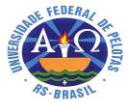 FACULDADE DE AGRONOMIAPROGRAMA DE PÓS-GRADUAÇÃO EM MANEJO E CONSERVAÇÃO DO SOLO E DA ÁGUA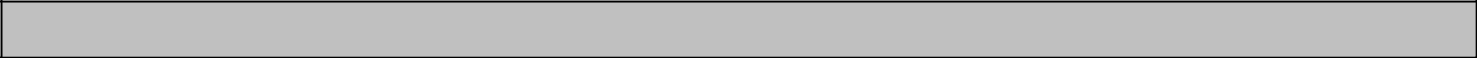 FORMULÁRIO DE INSCRIÇÃO ALUNO ESPECIALIDENTIFICAÇÃO DO CANDIDATO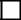 FORMAÇÃO ACADÊMICAGRADUAÇÃOPÓS-GRADUAÇÃOCIDADE:UF:PAÍS:ORIENTADOR:NOME DO CURSO:NÍVEL:ANO DE INÍCIO / CONCLUSÃO:INSTITUIÇÃO:CIDADE:UF:PAÍS:ORIENTADOR:CÓDIGODISCIPLINA(S) SOLICITADA(S)Declaro que este pedido contém informações exatas e me comprometo a cumprir as normas do Programa.Pelotas,	de	de	._______________________________	_______________________________Estudante	Orientador (se houver)JUSTIFICATIVA PARA A SOLICITAÇÃO DA(S) DISCIPLINA(S):Pelotas,	de	de	._______________________________Estudante_______________________________Orientador (se houver)NOME COMPLETO:NOME COMPLETO:CPF:IDENTIDADE:IDENTIDADE:ÓRGÃO EMISSOR:ÓRGÃO EMISSOR:ÓRGÃO EMISSOR:UF:DATA DE EMISSÃO:DATA DE EMISSÃO:DATA DE EMISSÃO:DATA DE NASCIMENTO:DATA DE NASCIMENTO:SEXO:DOCUMENTO MILITAR (Nº SÉRIE):DOCUMENTO MILITAR (Nº SÉRIE):DOCUMENTO MILITAR (Nº SÉRIE):DOCUMENTO MILITAR (Nº SÉRIE):MASC.MASC.FEM.FOTOMASC.MASC.FEM.TÍTULO ELEITORAL:TÍTULO ELEITORAL:ZONA:MUNICÍPIO / ESTADO:MUNICÍPIO / ESTADO:MUNICÍPIO / ESTADO:MUNICÍPIO / ESTADO:NACIONALIDADE:NACIONALIDADE:VISTO PERMANENTE:VISTO PERMANENTE:VISTO PERMANENTE:VISTO PERMANENTE:VISTO PERMANENTE:PASSAPORTE:PASSAPORTE:PASSAPORTE:PASSAPORTE:SIMSIMNÃOENDEREÇO RESIDENCIAL:ENDEREÇO RESIDENCIAL:CIDADE:CIDADE:UF:PAÍS:PAÍS:CEP:CEP:ENDEREÇO ELETRÔNICO (E-MAIL):ENDEREÇO ELETRÔNICO (E-MAIL):ENDEREÇO ELETRÔNICO (E-MAIL):(DDD) TELEFONE:(DDD) TELEFONE:(DDD) TELEFONE:(DDD) TELEFONE CELULAR:(DDD) TELEFONE CELULAR:(DDD) TELEFONE CELULAR:NOME DO CURSO:ANO DE INÍCIO / CONCLUSÃO:INSTITUIÇÃO:CIDADE:UF:PAÍS:NOME DO CURSO:NÍVEL:ANO DE INÍCIO / CONCLUSÃO:INSTITUIÇÃO:DISCIPLINAPERÍODONº DE CRÉDITOS